Köniz, 8. Mai 2017Gemeindewahlen vom 24. September 2017Sehr geehrte Damen und HerrenWie in früheren Jahren organisiert die Abteilung Sicherheit für die Gemeindewahlen den Versand von Werbematerial, den Aushang von Wahlplakaten mit mobilen Plakatständern sowie das Anbringen von Wahlplakaten an den Kandelabern der öffentlichen Beleuchtung.Hierzu erhalten Sie folgende Unterlagen:Weisungen Gemeinderat vom 26. April 2017Anmeldeformular inkl. RückantwortkuvertDruckspezifikationen für Wahlplakate an mobilen PlakatständernInformationen zum Anbringen von Wahlplakaten an KandelabernAllgemeine Informationen zum Plakataushang (inkl. kantonaler Weisungen)Für weitere Auskünfte stehen wir gerne zu Ihrer Verfügung:Plakate: Herr Werner Zahnd, 031 970 94 31Versand Werbematerial: Frau Beatrice Simon, 031 970 93 67Freundliche GrüsseBeatrice SimonDienstzweigleiterin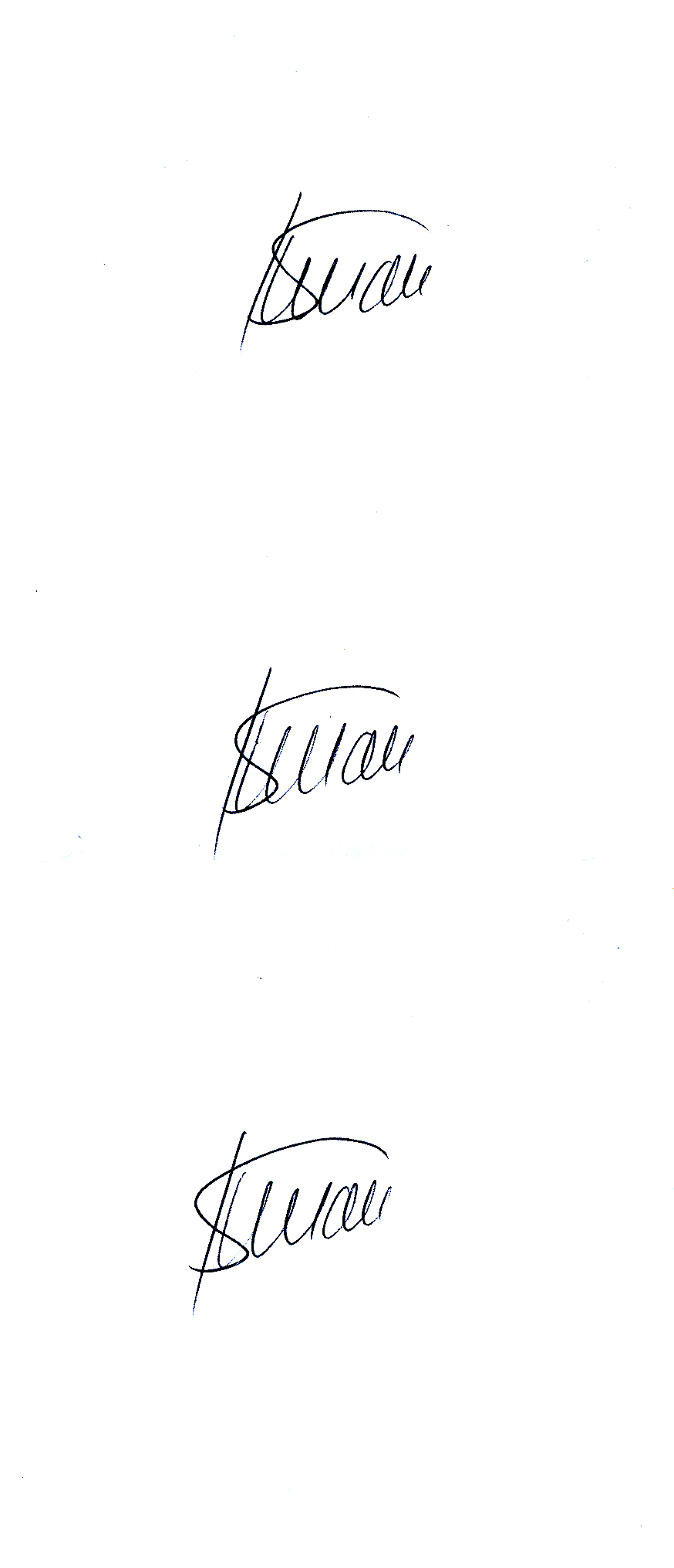 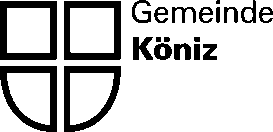 Direktion Sicherheit und LiegenschaftenEinwohnerdiensteLandorfstrasse 13098 KönizT 031 970 91 11www.koeniz.chBeatrice SimonDienstzweigleiterinT 031 970 93 67